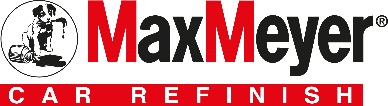 BULLETIN D’INSCRIPTION STAGES 2021BULLETIN D’INSCRIPTION STAGES 2021BULLETIN D’INSCRIPTION STAGES 2021BULLETIN D’INSCRIPTION STAGES 2021BULLETIN D’INSCRIPTION STAGES 2021BULLETIN D’INSCRIPTION STAGES 2021BULLETIN D’INSCRIPTION STAGES 2021BULLETIN D’INSCRIPTION STAGES 2021BULLETIN D’INSCRIPTION STAGES 2021   N° Déclaration d’existence 11921449692   N° Déclaration d’existence 11921449692   N° Déclaration d’existence 11921449692   N° Déclaration d’existence 11921449692   N° Déclaration d’existence 11921449692   N° Déclaration d’existence 11921449692Nom de votre commercial PPG*Nom de votre commercial PPG*Nom de votre commercial PPG*Type de structure*Type de structure*Type de structure*Carrossier                                   DistributeurCarrossier                                   DistributeurCarrossier                                   DistributeurCarrossier                                   DistributeurCarrossier                                   DistributeurCarrossier                                   DistributeurConcessionnaire     ou      Agent (préciser la marque*)Concessionnaire     ou      Agent (préciser la marque*)Concessionnaire     ou      Agent (préciser la marque*)Concessionnaire     ou      Agent (préciser la marque*)Raison sociale de l'Entreprise *Raison sociale de l'Entreprise *Raison sociale de l'Entreprise *N° SIRET *N° SIRET *N° SIRET *N° TVA CEE *N° TVA CEE *N° TVA CEE *FRFRFRFRFRFRVotre entreprise compte *Votre entreprise compte *Votre entreprise compte *Moins de 10 salariés                                   Plus de 10 salariésMoins de 10 salariés                                   Plus de 10 salariésMoins de 10 salariés                                   Plus de 10 salariésMoins de 10 salariés                                   Plus de 10 salariésMoins de 10 salariés                                   Plus de 10 salariésMoins de 10 salariés                                   Plus de 10 salariésAdresse *CP - Ville *E-mail *Tél *Nom et prénom du Stagiaire *Nom et prénom du Stagiaire *Nom et prénom du Stagiaire *Fonction dans l'Entreprise *Fonction dans l'Entreprise *Fonction dans l'Entreprise *Taille combinaisonTaille combinaisonTaille combinaisonCode et intitulé de la formation choisie *Code et intitulé de la formation choisie *Code et intitulé de la formation choisie *Code et intitulé de la formation choisie *Code et intitulé de la formation choisie *Code et intitulé de la formation choisie *Dates du stage *Dates du stage *Du:Au:Lieu du stage *Lieu du stage *Coût du stage HT€Coût du stage HT€Coût du stage HT€Paiement de la formationPaiement de la formationPaiement de la formation*A RENSEIGNER OBLIGATOIREMENT*A RENSEIGNER OBLIGATOIREMENT*A RENSEIGNER OBLIGATOIREMENT*A RENSEIGNER OBLIGATOIREMENT*A RENSEIGNER OBLIGATOIREMENT*A RENSEIGNER OBLIGATOIREMENT*A RENSEIGNER OBLIGATOIREMENT*A RENSEIGNER OBLIGATOIREMENT*A RENSEIGNER OBLIGATOIREMENTResponsable du Stagiaire ou Responsable FormationResponsable du Stagiaire ou Responsable FormationResponsable du Stagiaire ou Responsable FormationResponsable du Stagiaire ou Responsable FormationResponsable du Stagiaire ou Responsable FormationResponsable du Stagiaire ou Responsable FormationDemande d'inscription à adresser par email à formation@ppg.com
Vous pouvez nous joindre au :
01 41 47 23 00 Demande d'inscription à adresser par email à formation@ppg.com
Vous pouvez nous joindre au :
01 41 47 23 00 Demande d'inscription à adresser par email à formation@ppg.com
Vous pouvez nous joindre au :
01 41 47 23 00 (pour envoi de la convocation et des documents)(pour envoi de la convocation et des documents)(pour envoi de la convocation et des documents)(pour envoi de la convocation et des documents)(pour envoi de la convocation et des documents)(pour envoi de la convocation et des documents)Demande d'inscription à adresser par email à formation@ppg.com
Vous pouvez nous joindre au :
01 41 47 23 00 Demande d'inscription à adresser par email à formation@ppg.com
Vous pouvez nous joindre au :
01 41 47 23 00 Demande d'inscription à adresser par email à formation@ppg.com
Vous pouvez nous joindre au :
01 41 47 23 00 M *M *M *M *M *M *Demande d'inscription à adresser par email à formation@ppg.com
Vous pouvez nous joindre au :
01 41 47 23 00 Demande d'inscription à adresser par email à formation@ppg.com
Vous pouvez nous joindre au :
01 41 47 23 00 Demande d'inscription à adresser par email à formation@ppg.com
Vous pouvez nous joindre au :
01 41 47 23 00 Signature et Cachet CommercialSignature et Cachet CommercialSignature et Cachet CommercialSignature et Cachet CommercialSignature et Cachet CommercialSignature et Cachet CommercialDemande d'inscription à adresser par email à formation@ppg.com
Vous pouvez nous joindre au :
01 41 47 23 00 Demande d'inscription à adresser par email à formation@ppg.com
Vous pouvez nous joindre au :
01 41 47 23 00 Demande d'inscription à adresser par email à formation@ppg.com
Vous pouvez nous joindre au :
01 41 47 23 00 Signature et Cachet CommercialSignature et Cachet CommercialSignature et Cachet CommercialSignature et Cachet CommercialSignature et Cachet CommercialSignature et Cachet CommercialDemande d'inscription à adresser par email à formation@ppg.com
Vous pouvez nous joindre au :
01 41 47 23 00 Demande d'inscription à adresser par email à formation@ppg.com
Vous pouvez nous joindre au :
01 41 47 23 00 Demande d'inscription à adresser par email à formation@ppg.com
Vous pouvez nous joindre au :
01 41 47 23 00 Signature et Cachet CommercialSignature et Cachet CommercialSignature et Cachet CommercialSignature et Cachet CommercialSignature et Cachet CommercialSignature et Cachet CommercialDemande d'inscription à adresser par email à formation@ppg.com
Vous pouvez nous joindre au :
01 41 47 23 00 Demande d'inscription à adresser par email à formation@ppg.com
Vous pouvez nous joindre au :
01 41 47 23 00 Demande d'inscription à adresser par email à formation@ppg.com
Vous pouvez nous joindre au :
01 41 47 23 00 Signature et Cachet CommercialSignature et Cachet CommercialSignature et Cachet CommercialSignature et Cachet CommercialSignature et Cachet CommercialSignature et Cachet CommercialDemande d'inscription à adresser par email à formation@ppg.com
Vous pouvez nous joindre au :
01 41 47 23 00 Demande d'inscription à adresser par email à formation@ppg.com
Vous pouvez nous joindre au :
01 41 47 23 00 Demande d'inscription à adresser par email à formation@ppg.com
Vous pouvez nous joindre au :
01 41 47 23 00 Signature et Cachet CommercialSignature et Cachet CommercialSignature et Cachet CommercialSignature et Cachet CommercialSignature et Cachet CommercialSignature et Cachet CommercialDemande d'inscription à adresser par email à formation@ppg.com
Vous pouvez nous joindre au :
01 41 47 23 00 Demande d'inscription à adresser par email à formation@ppg.com
Vous pouvez nous joindre au :
01 41 47 23 00 Demande d'inscription à adresser par email à formation@ppg.com
Vous pouvez nous joindre au :
01 41 47 23 00 Signature et Cachet CommercialSignature et Cachet CommercialSignature et Cachet CommercialSignature et Cachet CommercialSignature et Cachet CommercialSignature et Cachet CommercialDemande d'inscription à adresser par email à formation@ppg.com
Vous pouvez nous joindre au :
01 41 47 23 00 Demande d'inscription à adresser par email à formation@ppg.com
Vous pouvez nous joindre au :
01 41 47 23 00 Demande d'inscription à adresser par email à formation@ppg.com
Vous pouvez nous joindre au :
01 41 47 23 00 Signature et Cachet CommercialSignature et Cachet CommercialSignature et Cachet CommercialSignature et Cachet CommercialSignature et Cachet CommercialSignature et Cachet CommercialDemande d'inscription à adresser par email à formation@ppg.com
Vous pouvez nous joindre au :
01 41 47 23 00 Demande d'inscription à adresser par email à formation@ppg.com
Vous pouvez nous joindre au :
01 41 47 23 00 Demande d'inscription à adresser par email à formation@ppg.com
Vous pouvez nous joindre au :
01 41 47 23 00 